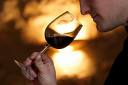 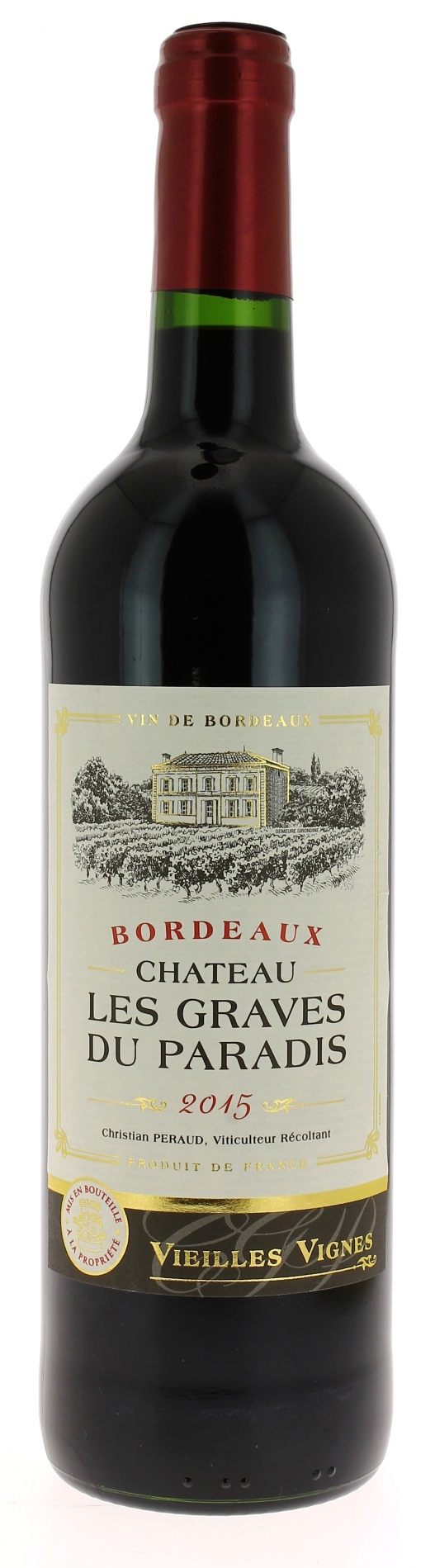                         12,5°CHÂTEAU LES GRAVES DU PARADIS 2014AOC  BORDEAUX Christian Peraud.Vigneron récoltant.LE VIGNOBLE :Nature des sols :Age du vignoble : 	Encépagement : 	84%Merlot 			16%Cabernet-SauvignonDEGUSTATION & CONSERVATION :Commentaire de dégustation : La robe est pourpre et brillante. Le nez offre de petites touches de fruits rouges. La structure est belle et les tanins sont présents mais fondus. Bon équilibre. Dégustation : 		entre 16°C et 18°C.Vieillissement : 	5 à 8 ans.	Accords mets vins : 	Charcuteries, viandes blanches grillées et en sauce, poissons grillés, fromages à pâte molle et entremets.	PALLETISATION :Dimensions palette :		1200/800/1380 mmDimension carton :		300/235/160 mmPoids du carton :		7.5 kgBouteilles/carton :		6 bouteilles deboutCartons/couche : 		25Couches/palette : 		4Bouteilles/palette : 		600Gencod Bouteille :		à demander  Gencod Carton :		à demander  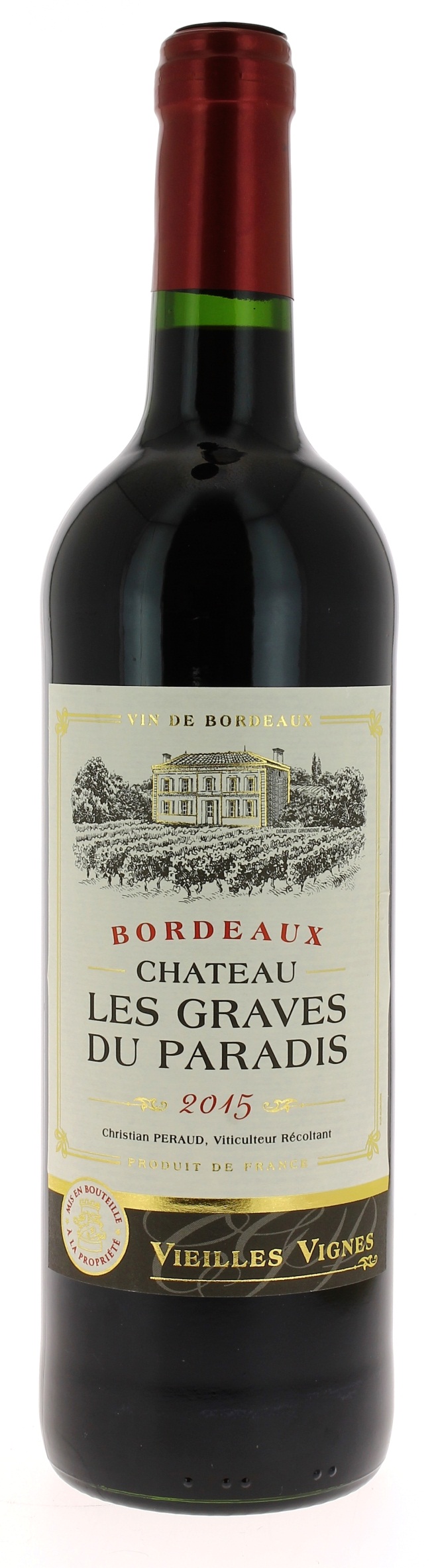 